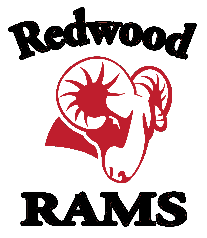 Community Council Meeting at Granite Park Junior High School3.21.19Ratify minutes from last meeting:Done. Marian ratified and Nancy seconded.Report on budgetKoehler reported that all money from the 18-19 school year has been encumbered and spent. Report on Turnaround Extension and Audit ReportMarch 28thKoehler reported that the meeting for getting the results from the audit was going to be on March 28th at 5:00. After that, we will see if we need to add any goals to the planRenewed discussion about grade 6 reconfigurationWent on a tour of Granite Park, asked Mr. Wilson questions, then took a vote:Of the 5 members there, 4 voted for reconfiguration and one voted no. *Mrs. Koehler will reach out to other members. Marian Behunin, Minette Ramirez, Jolynn Koehler, Lindsay Miles all voted yes, Nancy Sanchez voted no. Members not present: Alicia Fregoso – votes no, Kameron Monson-votes yes, Jeremy Furbish-no word from himSo all total: 6 yes votes, 2 no votes, one not votingApprove Progress report and next year's plan:5 members present-5 voted yesMarian Behunin, Minette Ramirez, Jolynn Koehler, Lindsay Miles, Nancy Sanchez all voted yesNext Meeting: April 18, 2019